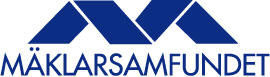 Så bedömer nordiska fastighetsmäklare första kvartalet 2014Pressmeddelande den 24 januari 2014Stor samsyn i Sverige och Danmark om bostadsmarknadens utveckling och mer delade meningar inför framtiden i Norge visar årets första Nordic Housing Insight. Inför 2014 finns det skillnader i hur fastighetsmäklarna i Sverige, Norge och Danmark bedömer sina respektive bostadsmarknader. I både Sverige och Danmark väntas priserna på bostadsrätter stiga mer än priserna på småhus, men i Norge är det tvärt om. Överlag är bilden mer samstämmig mellan mäklarna i Sverige och Danmark när det gäller priser, utbud och efterfrågan och det är betydligt fler som bedömer att priserna ska fortsätta öka än att de ska minska. Skillnaden är särskilt tydlig när det gäller bostadsrätter. I Norge är det fler som bedömer att priserna ska sjunka än att priserna ska öka, medan de bedömningar som görs i Sverige och Danmark visar på oförändrade eller stigande priser. Till exempel så bedömer 40 procent av mäklarna i Sverige och Danmark på stigande priser på bostadsrätter under kvartal 1 och ca 55 procent tror på oförändrade priser. Endast 5 procent bedömer att priserna på bostadsrätter ska sjunka. I Norge bedömer endast 35 procent att priserna blir oförändrade, 26 procent tror att priserna kommer att öka och ca 40 procent bedömer att priserna kommer att sjunka. Antalet visningar innan försäljning varierar mellan länderna. Här är Sverige och Norge mer lika och det är vanligast med 2-3 visningar. I Danmark är det vanligt med betydligt fler visningar, 28 procent av mäklarna uppger att de har tio eller fler visningar innan bostaden säljs. Bedömningarna i Norge är mer spretiga än i Sverige och i Danmark där enigheten är tydligare. Det finns ingen tvekan om att stabila och samstämmiga bedömningar minskar osäkerheten och gynnar tilltron till bostadsmarknaden på ett sätt som är positivt, säger Ingrid Eiken, VD för Mäklarsamfundet. I både Sverige och Danmark är det bankernas restriktiva utlåning som påverkar bostadsmarknaden allra mest. I Norge bedöms medias rapportering helt klart påverka bostadsmarknaden mest. Det är slående hur mycket vanligare det är med många visningar i Danmark, tio visningar eller fler är inte ovanligt. I Norge och Sverige säljs bostäderna betydligt snabbare, efter två till tre visningar, avslutar Ingrid Eiken.För ytterligare information kontakta:

Ingrid Eiken, VD Mäklarsamfundet, 070-669 34 34. 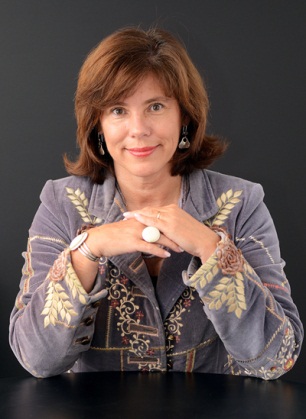 Rebecca von Sydow, Utredare, 072-194 79 25.Rapporten och mer information finns på www.maklarsamfundet.se.Nordic Housing Insight är en återkommande undersökning där fastighets-mäklare i de nordiska länderna bedömer utbud, efterfrågan och försäljnings-priser för det kommande kvartalet. Den här undersökningen genomfördes under december och bedömer det första kvartalet 2014. Sammanlagt har 
2 412 fastighetsmäklare besvarat frågor i Sverige, Norge och Danmark.